Scoil BhrídeData Protection Policy and Data Privacy StatementIntroduction:The school’s Data Protection Policy and Data Privacy Statement applies to the personal data held by the school which is protected by the Data Protection Acts 1988 and 2003. The policy applies to all school staff, the board of management, parents/guardians, students and others (including prospective or potential students and their parents/guardians and applicants for staff positions within the school) insofar as the measures under the policy relate to them. Data will be stored securely, so that confidential information is protected in compliance with relevant legislation. This policy sets out the manner in which personal data and sensitive personal data will be protected by the school.Data Protection Principles: The school is a data controller of personal data relating to its past, present and future staff, students, parents/guardians and other members of the school community. As such, the school is obliged to comply with the principles of data protection set out in the Data Protection Acts 1988 and 2003 which can be summarised as follows:Obtain and process Personal Data fairly: Information on students is gathered with the help of parents/guardians and staff. Information is also transferred from their previous schools. In relation to information the school holds on other individuals (members of staff, individuals applying for positions within the School, parents/guardians of students etc.), the information is generally furnished by the individuals themselves with full and informed consent and compiled during the course of their employment or contact with the School. All such data is treated in accordance with the Data Protection Acts and the terms of this Data Protection Policy. The information will be obtained and processed fairly. Keep it only for one or more specified and explicit lawful purposes: The School will inform individuals of the reasons they collect their data and will inform individuals of the uses to which their data will be put. All information is kept with the best interest of the individual in mind at all times.Process it only in ways compatible with the purposes for which it was given initially: Data relating to individuals will only be processed in a manner consistent with the purposes for which it was gathered. Information will only be disclosed on a need to know basis, and access to it will be strictly controlled.Keep Personal Data safe and secure: Only those with a genuine reason for doing so may gain access to the information. Sensitive Personal Data is securely stored under lock and key in the case of manual records and protected with firewall software and password protection in the case of electronically stored data. Portable devices storing personal data (such as laptops) should be encrypted and password protected before they are removed from the school premises. Confidential information will be stored securely and in relevant circumstances, it will be placed in a separate file which can easily be removed if access to general records is granted to anyone not entitled to see the confidential data.Keep Personal Data accurate, complete and up-to-date: Students, parents/guardians, and/or staff should inform the school of any change which the school should make to their personal data and/or sensitive personal data to ensure that the individual’s data is accurate, complete and up-to-date. Once informed, the school will make all necessary changes to the relevant records. The principal may delegate such updates/amendments to another member of staff. However, records must not be altered or destroyed without proper authorization. If alteration/correction is required, then a note of the fact of such authorization and the alteration(s) to be made to any original record/documentation should be dated and signed by the person making that change.Ensure that it is adequate, relevant and not excessive: Only the necessary amount of information required to provide an adequate service will be gathered and stored.Retain it no longer than is necessary for the specified purpose or purposes for which it was given: As a general rule, the information will be kept for the duration of the individual’s time in the school. Thereafter, the school will comply with DES guidelines on the storage of Personal Data and Sensitive Personal Data relating to a student. In the case of members of staff, the school will comply with both DES guidelines and the requirements of the Revenue Commissioners with regard to the retention of records relating to employees. The school may also retain the data relating to an individual for a longer length of time for the purposes of complying with relevant provisions of law and or/defending a claim under employment legislation and/or contract and/or civil law.Provide a copy of their personal data to any individual, on request: Individuals have a right to know what personal data/sensitive personal data is held about them, by whom, and the purpose for which it is held.Definition of Data Protection Terms: In order to properly understand the school’s obligations, there are some key terms which should be understood by all relevant school staff: Data means information in a form that can be processed. It includes both automated data (e.g. electronic data) and manual data. Automated data means any information on computer, or information recorded with the intention that it be processed by computer. Manual data means information that is kept/recorded as part of a relevant filing system or with the intention that it forms part of a relevant filing system. Relevant filing system means any set of information that, while not computerised, is structured by reference to individuals or by reference to criteria relating to individuals, so that specific information relating to a particular individual is readily, quickly and easily accessible. Personal Data means data relating to a living individual who is or can be identified either from the data or from the data in conjunction with other information that is in, or is likely to come into, the possession of the Data Controller i.e. the school.Sensitive Personal Data refers to Personal Data regarding a person’s racial or ethnic origin, political opinions or religious or philosophical beliefsmembership of a trade unionphysical or mental health or condition or sexual lifecommission or alleged commission of any offence orany proceedings for an offence committed or alleged to have been committed by the person, the disposal of such proceedings or the sentence of any court in such proceedings, criminal convictions or the alleged commission of an offence. *Data Controller for the purpose of this policy is the Board of Management, Scoil Bhríde.Rationale: In addition to its legal obligations under the broad remit of educational legislation, the school has a legal responsibility to comply with the Data Protection Acts, 1988 and 2003. This policy explains what sort of data is collected, why it is collected, for how long it will be stored and with whom it will be shared. As more and more data is generated electronically and as technological advances enable the easy distribution and retention of this data, the challenge of meeting the school’s legal responsibilities has increased. The school takes its responsibilities under data protection law very seriously and wishes to put in place safe practices to safeguard individual’s personal data. It is also recognised that recording factual information accurately and storing it safely facilitates an evaluation of the information, enabling the principal and board of management to make decisions in respect of the efficient running of the School. The efficient handling of data is also essential to ensure that there is consistency and continuity where there are changes of personnel within the school and board of management.Implementation of this policy takes into account the school’s other legal obligations and responsibilities. Some of these are directly relevant to data protection. For example:Under Section 9(g) of the Education Act, 1998, the parents of a student, or a student who has reached the age of 18 years, must be given access to records kept by the school relating to the progress of the student in their educationUnder Section 20 of the Education (Welfare) Act, 2000, the school must maintain a register of all students attending the SchoolUnder section 20(5) of the Education (Welfare) Act, 2000, a principal is obliged to notify certain information relating to the child’s attendance in school and other matters relating to the child’s educational progress to the principal of another school to which a student is transferringUnder Section 21 of the Education (Welfare) Act, 2000, the school must record the attendance or non-attendance of students registered at the school on each school dayUnder Section 28 of the Education (Welfare) Act, 2000, the School may supply Personal Data kept by it to certain prescribed bodies (the Department of Education and Skills, the National Education Welfare Board, the National Council for Special Education, other schools, other centres of education) provided the School is satisfied that it will be used for a “relevant purpose” (which includes recording a person’s educational or training history or monitoring their educational or training progress in order to ascertain how best they may be assisted in availing of educational or training opportunities or in developing their educational potential; or for carrying out research into examinations, participation in education and the general effectiveness of education or training)Under Section 14 of the Education for Persons with Special Educational Needs Act, 2004, the school is required to furnish to the National Council for Special Education (and its employees, which would include Special Educational Needs Organisers (“SENOs”)) such information as the Council may from time to time reasonably requestThe Freedom of Information Act 1997 provides a qualified right to access to information held by public bodies which does not necessarily have to be “personal data” as with data protection legislation. While schools are not currently subject to freedom of information legislation, if a school has furnished information to a body covered by the Freedom of Information Act (such as the Department of Education and Skills, etc.) these records could be disclosed if a request is made to that bodyUnder Section 26(4) of the Health Act, 1947 a School shall cause all reasonable facilities (including facilities for obtaining names and addresses of pupils attending the school) to be given to a health authority who has served a notice on it of medical inspection, e.g. a dental inspectionUnder Children First: National Guidance for the Protection and Welfare of Children (2011) published by the Department of Children & Youth Affairs, schools, their boards of management and their staff have responsibilities to report child abuse or neglect to TUSLA - Child and Family Agency (or in the event of an emergency and the unavailability of TUSLA, to An Garda Síochána).Personal Data:The Personal Data records held by the school may include:A. Staff records:(a) Categories of staff data: As well as existing members of staff (and former members of staff), these records may also relate to applicants applying for positions within the school, trainee teachers and teachers under probation. These staff records may include:Name, address and contact details, PPS numberOriginal records of application and appointment to promotion postsDetails of approved absences (career breaks, parental leave, study leave etc.)Details of work record (qualifications, classes taught, subjects etc.)Details of any accidents/injuries sustained on school property or in connection with the staff member carrying out their school dutiesRecords of any reports the school (or its employees) have made in respect of the staff member to State departments and/or other agencies under mandatory reporting legislation and/or child-safeguarding guidelines (subject to the DES Child Protection Procedures). (b) Purposes: Staff records are kept for the purposes of:the management and administration of school business (now and in the future)to facilitate the payment of staff, and calculate other benefits/ entitlements (including reckonable service for the purpose of calculation of pension payments, entitlements and/or redundancy payments where relevant)to facilitate pension payments in the futurehuman resources managementrecording promotions made (documentation relating to promotions applied for) and changes in responsibilities etc.to enable the school to comply with its obligations as an employer including the preservation of a safe, efficient working and teaching environment (including complying with its responsibilities under the Safety, Health and Welfare At Work Act. 2005)to enable the school to comply with requirements set down by the Department of Education and Skills, the Revenue Commissioners, the National Council for Special Education, TUSLA, the HSE (e.g. re: COVID-19), and any other governmental, statutory and/or regulatory departments and/or agenciesand for compliance with legislation relevant to the school. (c) Security & Location: In a secure, locked filing cabinet that only personnel who are authorised to use the data can access. Employees are required to maintain the confidentiality of any data to which they have access. These records are manual records, kept in a manual personal file.B. Student records:(a) Categories of student data: These may include:Information which may be sought and recorded at enrolment and may be collated and compiled during the course of the student’s time in the school. These records may include:name, address and contact details, PPS numberdate and place of birthnames and addresses of parents/guardians and their contact details (including any special arrangements with regard to guardianship, custody or access)religious beliefracial or ethnic originmembership of the Traveller community, where relevantwhether they (or their parents) are medical card holderswhether English is the student’s first language and/or whether the student requires English language supportany relevant special conditions (e.g. special educational needs, health issues etc.) which may apply Information on previous academic record (including reports, references, assessments and other records from any previous school(s) attended by the studentPsychological, psychiatric and/or medical assessmentsMedical needsAttendance recordsPhotographs and recorded images of students (including at school events and noting achievements). See the template “Guidance on Taking and Using Images of Children in Schools”Academic record – subjects studied, class assignments, examination results as recorded on official School reportsRecords of significant achievementsWhether the student is repeating the Leaving CertificateWhether the student is exempt from studying IrishRecords of disciplinary issues/investigations and/or sanctions imposedGarda vetting outcome record (where the student is engaged in work experience organised with or through the school/ETB which requires that they be Garda vetted)Other records e.g. records of any serious injuries/accidents etc. (Note: it is advisable to inform parents that a particular incident is being recorded)Records of any reports the school (or its employees) have made in respect of the student to State departments and/or other agencies under mandatory reporting legislation and/or child safeguarding guidelines (subject to the DES Child Protection Procedures).(b) Purposes: The purposes for keeping student records are:to enable each student to develop to their full potentialto comply with legislative or administrative requirementsto ensure that eligible students can benefit from the relevant additional teaching or financial supportsto support the provision of religious instructionto support students’ medical needsto enable parents/guardians to be contacted in the case of emergency or in the case of school closure, or to inform parents of their child’s educational progress or to inform parents of school events etc.to meet the educational, social, physical and emotional requirements of the studentphotographs and recorded images of students are taken to celebrate school achievements, compile yearbooks, establish a school website, record school events, and to keep a record of the history of the school. Such records are taken and used in accordance with the school’s “Guidance for Taking and Using Images of Pupils in Schools” to ensure that the student meets the school’s admission criteriato ensure that students meet the minimum age requirements for their courseto ensure that any student seeking an exemption from Irish meets the criteria in order to obtain such an exemption from the authoritiesto furnish documentation/ information about the student to the Department of Education and Skills, the National Council for Special Education, TUSLA, HSE (e.g. re: COVID-19) and other Schools etc. in compliance with law and directions issued by government departmentsto furnish, when requested by the student (or their parents/guardians in the case of a student under 18 years) documentation/information/ references to third-level educational institutions and/or prospective employersIn respect of a work experience placement, (where that work experience role requires that the student be Garda vetted) the School will assist the student in obtaining their Garda vetting outcome (with the consent of the student and their parent/guardian) in order to furnish a copy of same (with the consent of the student and the student’s parent/guardian) to the work experience employer.(c) Security & Location: In a secure, locked filing cabinet that only personnel who are authorised to use the data can access. Employees are required to maintain the confidentiality of any data to which they have access. Some records are on display in the staff room for essential medical needs. All non-staff and non-management meetings are held in data neutral locations within the school such as classrooms and the school library. Some records are manual records, kept in a personal file, while others are computer records held on a database, which is managed by an outsourced data processing company. This is common practice is the majority of schools in Ireland. ‘Aladdin’ is the name of the school’s current cloud provider; it processes data in accordance with the school’s instructions. It is contracted to take appropriate security measures as set down in The Data Protection Acts (Section 2 (1) (d)). All school computer records are maintained with strict security measures including password protection, adequate levels of encryption, NCTE School Firewall and regularly updated anti-virus software. C. Board of Management records: (a) Categories of board of management data: These may include:Name, address and contact details of each member of the board of management (including former members of the board of management)Records in relation to appointments to the BoardMinutes of Board of Management meetings and correspondence to the Board which may include references to particular individuals. (b) Purposes: To enable the Board of Management to operate in accordance with the Education Act 1998 and other applicable legislation and to maintain a record of board appointments and decisions. (c) Security & Location: In a secure, locked filing cabinet that only personnel who are authorised to use the data can access. Employees are required to maintain the confidentiality of any data to which they have access. Some records are manual records, kept in a personal file, while others are computer records held on an encrypted computer. All school computer records are maintained with strict security measures including password protection, adequate levels of encryption, NCTE School Firewall and regularly updated anti-virus software. D. Other records: The school will hold other records relating to individuals. The format in which these records will be kept are manual record (personal file within a relevant filing system), and/or computer record (database). Some examples of the type of other records which the school will hold are set out below (this list is not exhaustive): Creditors (a) Categories of data: the school may hold some or all of the following information about creditors (some of whom are self-employed individuals):NameAddresscontact detailsPPS numbertax detailsbank detailsamount paid. (b) Purposes: This information is required for routine management and administration of the school’s financial affairs, including the payment of invoices, the compiling of annual financial accounts and complying with audits and investigations by the Revenue Commissioners. (c) Security & Location: In a secure, locked filing cabinet that only personnel who are authorised to use the data can access. Employees are required to maintain the confidentiality of any data to which they have access. Some records are manual records, kept in a personal file, while others are computer records held on school computers. All school computer records are maintained with strict security measures including password protection, adequate levels of encryption, NCTE School Firewall and regularly updated anti-virus software.CCTV images/recordings (a) Categories: CCTV is installed in some schools, externally i.e. perimeter walls/fencing and internally as detailed in the CCTV Policy. These CCTV systems may record images of staff, students and members of the public who visit the premises. (b) Purposes: Security of the building and its associated equipment as well as creating a mindfulness among the occupants, at any one time, that a surveillance security system is in operation to deter crime, vandalism and theft.(c) Location: Cameras are located externally and internally as detailed in the CCTV Policy. Recording equipment is located in the lock-up room of the school. (d) Security: Access to images/recordings is restricted to the principal & deputy principal of the school. Hard disk recordings are retained for 7 days, except if required for the investigation of an incident. Images/recordings may be viewed or made available to An Garda Síochána pursuant to section 8 Data Protection Acts 1988 and 2003.Examination results (a) Categories: The school will hold data comprising examination results in respect of its pupils. These include class, mid-term, annual and continuous assessment results. (b) Purposes: The main purpose for which these examination results and other records are held is to monitor a student’s progress and to provide a sound basis for advising them and their parents or guardians about further learning. The data may also be aggregated for statistical/reporting purposes, such as to compile results tables. The data may be transferred to the Department of Education and Skills, the National Council for Curriculum and Assessment and such other similar bodies. (a) Security & Location: In a secure lock-up room that only personnel who are authorised to use the data can access. Employees are required to maintain the confidentiality of any data to which they have access. Some records are manual records, kept in a personal file, while others are computer records held on a database, which is managed by an outsourced data processing company. This is common practice is the majority of schools in Ireland. ‘Aladdin’ is the name of the school’s current cloud provider; it processes data in accordance with the school’s instructions. It is contracted to take appropriate security measures as set down in The Data Protection Acts (Section 2 (1) (d)). All school computer records are maintained with strict security measures including password protection, adequate levels of encryption, NCTE School Firewall and regularly updated anti-virus software. Other School Policies & Data Protection Our school policies need to be consistent with one another, within the framework of the overall School Plan. Relevant school policies already in place or being developed or reviewed, shall be examined with reference to the data protection policy and any implications which it has for them shall be addressed. The following policies may be among those considered:Child Protection PolicyAnti-Bullying PolicyCode of BehaviourMobile Phone PolicyAdmissions/Enrolment PolicyCCTV PolicySubstance Use PolicyAdministration of Medicine PolicyICT Acceptable Usage PolicySPHE/CSPE etc. Use of the Aladdin system One of the IT service companies that we use includes Cloudware Limited (T/A Aladdin Schools) (“Aladdin”). Aladdin processes personal data on behalf of the school in order to provide an online management information system.
The schools liaison person for any queries relevant to use of the Aladdin system is the school principal.
Anyone provided with a username and password and who is authorised to use the Aladdin system by the school should adhere to and be aware of the following:Users may be allocated different access rights to the Aladdin system. The access rights are solely determined by the school. If you have any concern over the access rights that you have please contact the Aladdin school liaison;A log is taken of some actions undertaken by the user when using the Aladdin system and made available to the school;A unique username and password is provided to each user. Users should keep their username and password confidential and not disclose it to anybody or allow any person to access the system using their username and password;The Aladdin system should only be used for the purposes of managing internal school administration activities and for no other purpose. The Aladdin system should not be accessed in the event of suspension or termination of the users position at the school. The school is responsible for ensuring that access to the Aladdin system for terminated or suspended users is disabled;Each user should ensure they are familiar with the Aladdin system before use. All queries should be referred to the Aladdin liaison person mentioned above;The user should notify the Aladdin liaison person in the event of any misuse or loss of their username and password;The user should only login to the Aladdin system when in a secure and non-public environment, e.g. the school or home of the user;The user should sign out of the Aladdin system or lock their device when leaving the device unattended;The Aladdin system should not be used to deal with emergency situations and it should not be relied upon during such times;Users are responsible for ensuring that all communications sent to parents or guardians using the Aladdin system are accurate and are sent to parents/guardians for whom the school has appropriate and up to date consent and contact details;
- before each communication, users should consult with the appropriate school’s database to determine which parents or guardians have consented to being contacted;The Aladdin system should not be accessed through an unsecure network or internet connection. If in doubt, the user should wait until in a secure environment   before accessing the Aladdin system;Information available through the Aladdin system should only be printed or saved to an electronic device where absolutely necessary. Any hardcopy or electronic files originating from the Aladdin system should be treated in accordance with the relevant provisions of this policy; andUsers may be able to access the websites of other third party service providers when accessing the Aladdin system. When the user accesses a third party website from the Aladdin system they are leaving the Aladdin system and appropriate due diligence should be undertaken before sharing any personal data with that third party. The Aladdin liaison person should be contacted if the user is in any doubt.
For further information about Aladdin please go to: https://www.aladdin.ie/Data Subject Rights:Data in this school will be processed in line with the data subjects' rights.Data subjects have a right to:(a) Request access to any data held about them by a data controller (b) Prevent the processing of their data for direct-marketing purposes (c) Ask to have inaccurate data amended (d) Prevent processing that is likely to cause damage or distress to themselves or anyone else.**Dealing with Data Access Requests (follow Appendix A): 1. Section 3 access request Under Section 3 of the Data Protection Acts, an individual has the right to be informed whether the school holds data/information about them and to be given a description of the data together with details of the purposes for which their data is being kept. The individual must make this request in writing and the data controller will accede to the request within 4 weeksThe right under Section 3 must be distinguished from the much broader right contained in Section 4, where individuals are entitled to a copy of their data.2. Section 4 access request Individuals are entitled to a copy of their personal data on written requestThe individual is entitled to a copy of their personal dataRequest must be responded to within one month. An extension may be required e.g. over holiday periodsNo fee may be charged except in exceptional circumstances where the requests are repetitive or manifestly unfounded or excessiveNo personal data can be supplied relating to another individual apart from the data subjectWhere a subsequent or similar request is made soon after a request has just been dealt with, it is at the discretion of the school as data controller to comply with the second request (no time limit but reasonable interval from the date of compliance with the last access request.) This will be determined on a case-by-case basis.No personal data can be supplied relating to another individual unless that third party has consented to the disclosure of their data to the applicant. Data will be carefully redacted to omit references to any other individual and only where it has not been possible to redact the data to ensure that the third party is not identifiable would the school refuse to furnish the data to the applicant. Providing Information over the Phone:In our school, any employee dealing with telephone enquiries should be careful about disclosing any personal information held by the school over the phone. In particular the employee should:Check the identity of the caller to ensure that information is only given to a person who is entitled to that informationSuggest that the caller put their request in writing if the employee is not sure about the identity of the caller and in circumstances where the identity of the caller cannot be verifiedRefer the request to the principal for assistance in difficult situations. No employee should feel forced into disclosing personal information. Sharing student data with the Department of Education:The DES developed an electronic individualised database of primary school children in the school year 2014/2015 in order to monitor the progress of students through the primary system and to aid the development of education policy and forward planning. It is called POD (Primary Online Database). Schools are asked by the DES to provide data including a child’s PPS number, name, address, DOB and nationality. Two optional pieces of information about religion and ethnic or cultural background are also sought. These are considered sensitive personal data under Data Protection legislation and require written consent from a parent/guardian for the data to be transferred to the Department. All data on POD is stored on the Revenue Commissioners servers, with the same security protections in place for Revenue records. For more information of POD and the fair processing of student data see DES Circular 0017/2014Implementation, Roles & Responsibilities: The Board of Management is the data controller and the Principal will be assigned the role of co-ordinating implementation of this Data Protection Policy and for ensuring that staff who handle or have access to Personal Data are familiar with their data protection responsibilities.The following personnel have responsibility for implementing the Data Protection Policy: Board of Management: Data ControllerPrincipal: Implementation of PolicyTeaching personnel: Awareness of responsibilitiesAdministrative personnel: Security, confidentialityIT personnel: Security, encryption, confidentiality**Scoil Bhríde Data Breach Code of Practice (follow Appendix B)**Scoil Bhríde Retention of Records schedule (follow Appendix C)Ratification of Data Protection Policy and Data Privacy StatementThis policy was adopted by the Board of Management on _________________Signed: _________________________         Signed: __________________________ Chairperson of Board of Management             Principal Date: __________________________           Date: __________________________ Date of next review: __________________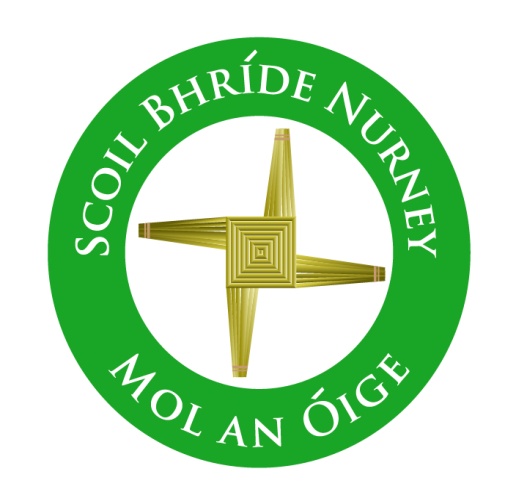 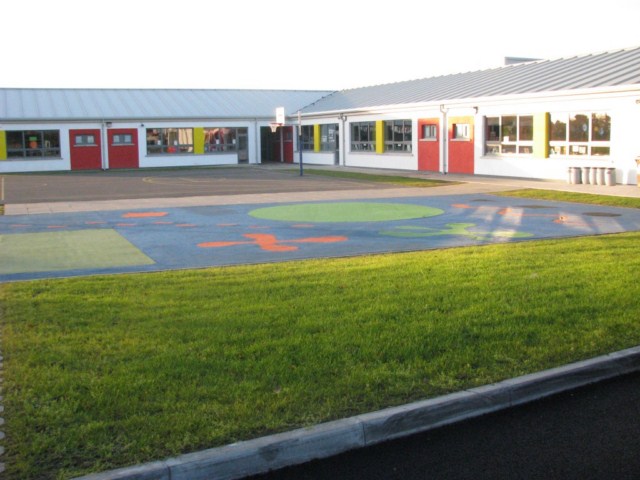 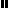 